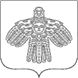 Уважаемый Владимир Анатольевич!Администрация МОГО «Ухта» уведомляет, что в отношении жилого помещения с кадастровым номером 11:20:0601007:2756, расположенного по адресу: Республика Коми, г. Ухта, ул. Социалистическая, д.9, кв. 23, в качестве его правообладателя, владеющего данным объектом недвижимости на праве собственности, выявлен  гр. Крылов Владимир Анатольевич.Направляем проект решения органа местного самоуправления о выявлении Вас правообладателем ранее учтенного объекта недвижимости. Обращаем внимание, что в соответствии со ст. 69.1 Федерального закона от 13.07.2015 №218-ФЗ «О государственной регистрации недвижимости» лицо, выявленное в качестве правообладателя ранее учтенного объекта недвижимости, либо иное заинтересованное лицо вправе представить в письменной форме или в форме электронного документа (электронного образа документа) возражения относительно сведений о правообладателе ранее учтенного объекта недвижимости, указанных в проекте решения, с приложением обосновывающих такие возражения документов (электронных образов таких документов) (при их наличии), свидетельствующих о том, что такое лицо не является правообладателем указанного объекта недвижимости, в течение тридцати дней со дня получения указанным лицом проекта решения.Приложение: проект постановления администрации МОГО «Ухта» на 1л.Самунашвили Ирина НиколаевнаСердюк Светлана Юрьевна 8(216) 74-63-73 kumiuht@mail.ruРоссийская ФедерацияРеспублика КомиРоссия ФедерацияКоми РеспубликаАДМИНИСТРАЦИЯМУНИЦИПАЛЬНОГО ОБРАЗОВАНИЯГОРОДСКОГО  ОКРУГА  «УХТА»«УХТА» КАР КЫТШЛÖНМУНИЦИПАЛЬНÖЙ ЮКÖНСААДМИНИСТРАЦИЯБушуева ул., д.11, г. Ухта, Республика Коми, 169300; тел.: (216) 78-90-28, 78-90-29; 78-90-36, факс: 76-31-01 Бушуев ул., 11к., Ухта к., Коми Республика, 169300; тел.: (216) 78-90-28, 78-90-29; 78-90-36, факс: 76-31-01E-mail: adm@mouhta.ruБушуева ул., д.11, г. Ухта, Республика Коми, 169300; тел.: (216) 78-90-28, 78-90-29; 78-90-36, факс: 76-31-01 Бушуев ул., 11к., Ухта к., Коми Республика, 169300; тел.: (216) 78-90-28, 78-90-29; 78-90-36, факс: 76-31-01E-mail: adm@mouhta.ru______________  №   ______________На  №Крылову В. А. ул. Социалистическая, д. 9, кв. 23,г. Ухта, Республика Коми,169316уведомление Крылову В. А. ул. Социалистическая, д. 9, кв. 23,г. Ухта, Республика Коми,169316Заместитель руководителя администрации МОГО «Ухта» – начальник Управления экономического развития администрации МОГО «Ухта»                      О.И. Курбанова